                     More observation – living things in unusual places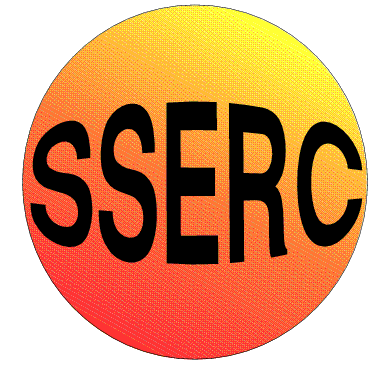 Encourage pupils to look really closely… Perhaps take photos for future discussion / record / displayHabitatDescriptionLiving things identifiedLawnTree trunkPathRoofWindow ledgeLamp postTree stumpWall surfacePondUnder bushesPath edgeFence postsAre there any places where there are no visible living things?Are there any places where there are no visible living things?Are there any places where there are no visible living things?